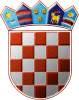 REPUBLIKA HRVATSKA    OPĆINSKO  IZBORNO  POVJERENSTVOOPĆINE  KRAŠIĆKLASA:013-01/17-01/01URBROJ:238/15-01-17-72Krašić, 26. 05. 2017.Na osnovi članaka 86.  Zakona o lokalnim izborima ("Narodne novine", broj 144/12 i 121/16) nakon provedenih lokalnih izbora 21. svibnja 2017. godine daljnjem tekstu: Zakon), nakon provedenih lokalnih izbora 21. svibnja 2017. godine, Općinsko izborno povjerenstvo Općine Krašić dana 26. svibnja objavljuje 	                     KONAČNE  REZULTATE  IZBORA  ZA                                                  ČLANOVE  OPĆINSKOG  VIJEĆA                                                            OPĆINE  KRAŠIĆOd ukupno 2.175 birača upisanih u popis birača, glasovalo je 1.244  birača, odnosno  57,20 %, od čega je prema glasačkim  listićima glasovalo 1.244 birača, odnosno 57,20 %. Važećih listića bilo je 1.221, odnosno 98,15 %. Nevažećih je bilo 23 listića, odnosno 1,85 %.Pojedine kandidacijske liste dobile su sljedeći broj glasova:1. HRVATSKA  SELJAČKA  STRANKA – HSS		                           521 glasova    42,66 %     Nositelj liste: JOSIP  PETKOVIĆ FAJNIK, dipl. oec.2. HRVATSKA  DEMOKRATSKA  ZAJEDNICA – HDZ                                  345 glasova    28,25 %    Nositelj liste: DAMIR  ILIJANIĆ3. KANDIDACIJSKA  LISTA  GRUPE  BIRAČA		                              300  glasova   24,57 %    Nositeljica liste: BOŽICA  JURINIĆ4. HRVATSKA  STRANKA  PRAVA DR. ANTE STARČEVIĆ  - HSP AS          55  glasova    4,50 %   Nositelj  liste: STJEPAN NOVOSEL   Na osnovi članka 84. stavka 1. Zakona, kandidacijske liste koje sudjeluju u diobi mjesta u                  općinskom vijeću su:HRVATSKA  SELJAČKA  STRANKA – HSS		          Nositelj liste: JOSIP  PETKOVIĆ FAJNIK, dipl. oec.HRVATSKA  DEMOKRATSKA  ZAJEDNICA – HDZ                Nositelj liste: DAMIR  ILIJANIĆ       3.    KANDIDACIJSKA  LISTA  GRUPE  BIRAČA		                          Nositeljica liste: BOŽICA  JURINIĆ  Na osnovi članka 84. stavka 2. i članka 85. Zakona, utvrđuje se da su pojedine kandidacijske        liste dobile sljedeći broj mjesta u općinskom vijeću:HRVATSKA  SELJAČKA  STRANKA – HSS              dobila je 6 mjesta te su s te liste izabrani:JOSIP  PETKOVIĆ  FAJNIK, dipl. oec.NIKOLA  VLAŠIĆJANKO  ŠOŠTARIĆTOMISLAV  STEPINAC, ing. preh. teh.SNJEŽANA  MRAKUŽIĆIVAN  GOLUBHRVATSKA  DEMOKRATSKA  ZAJEDNICA – HDZ                     dobila je 4 mjesta te su s te liste izabrani: DAMIR  ILIJANIĆSANJA  MILAŠINČIĆINES  MATOŠDRAŽEN  BRAŠIĆKANDIDACIJSKA  LISTA  GRUPE  BIRAČAdobila je 3 mjesta te su s te liste izabrani: BOŽICA  JURINIĆJOSIP  BUCKOVIĆMARIJAN  NOVOSEL                                                                                                     PREDSJEDNIK                                                                           OPĆINSKOG  IZBORNOG  POVJERENSTVA								OPĆINE  KRAŠIĆ								IVAN  KLAPŠIĆ, v.r.